PETIT DEJEUNERDEJEUNERGOUTERDINER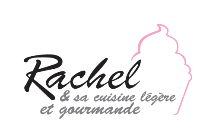 LUNDI-Porridge flocons et son d’avoine-Café-3 galettes carottes, flocons d’avoine-salade verte avec concombre, radis et tomate-1/2 mangue-Infusion-1 pomme-Riz épicé à la créole, tagliatelles de légumes et crevettes sautée-fromage blanc avec framboises surgelées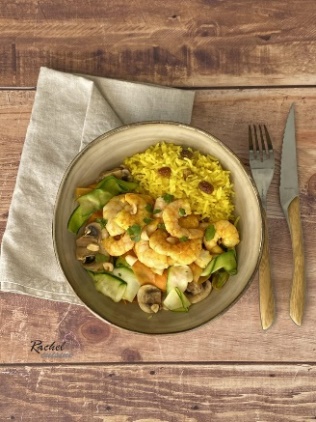 MARDI-1 part de porridge cuit pomme et myrtilles-50 g de yaourt végétal-Café-Riz épicé à la créole, tagliatelles de légumes -2 tranches de jambon blanc-1 carré de chocolat à 70%-1 skyr avec des myrtilles-Thé-Ratatouille-Saumon frais au four-80 g de riz basmati cuit-salade de fruit fraîche sans sucre ajouté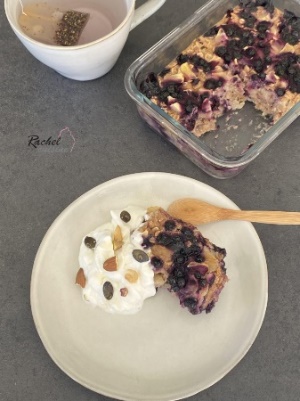 MERCREDI-Café-2 tranches de pain seigle et céréales-1 cuillère à café de purée d’amandes-1 banane-omelette avec 2 œufs-ratatouille-100 g de riz cuit-1 skyr avec des cerises surgelées -1 cuillère à café de sirop d’agave-Infusion-1 banane avec 10 g de chocolat noir fondu-3 Boulettes de viande hachée-80 g de pâtes semi-complètes-1 bol de 200 g de légumes Picard-1 fruit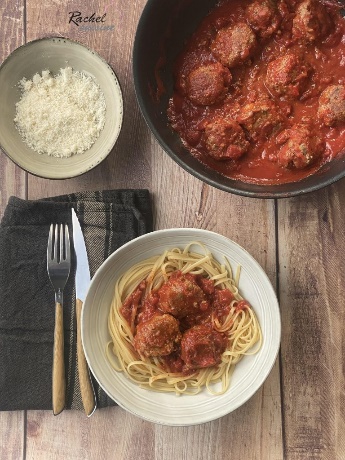 JEUDI-1 pancook-café-salade de lentilles, truite fumée et pomme -30 g de fromage de chèvre-20 g de pain nordique-fruits au four-infusion-Poêlée de légumes de printemps, petits pois- filet de poulet gratiné, sauce tomate-yaourt nature + 1 cac de sirop d’agave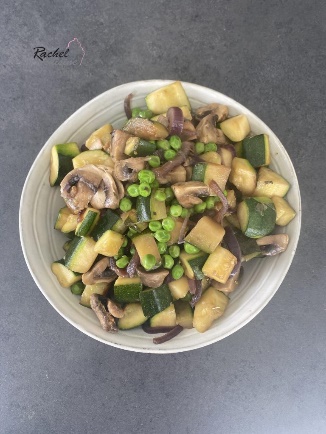 VENDREDI-1 part de porridge cuit pomme et myrtilles-Café-Poêlée de légumes de printemps, petits pois- filet de poulet gratiné, sauce tomate-skyr + framboises surgelées-fruits au four-infusion-Quiche carotte, courgettes-salade verte-1 carré de chocolat noir 70%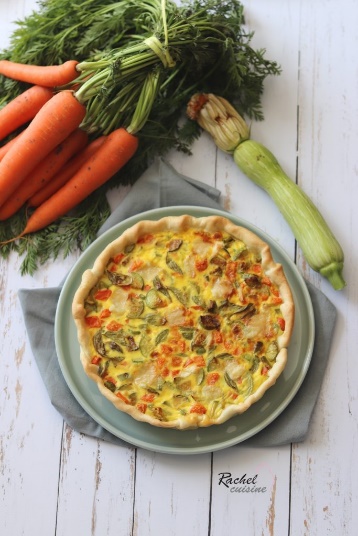 SAMEDI-3 parts d’invisible pommes, myrtilles-caféQuiche carotte, courgettes-salade verte-skyr + ½ mangue-Infusion-5 amandes-1 burger au bœuf et haricots rouges avec coleslaw-Salade verte et vinaigrette-Fraises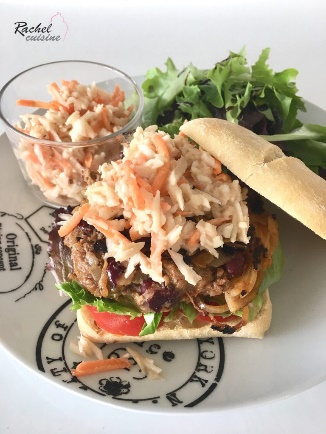 DIMANCHE-Porridge flocons et son d’avoine-Café-cabillaud à la sauce tomate cuit au four-carottes glacées-80 g de pomme de terre à l’eau-1 cookie sésame, chocolat-Infusion-1 part d’invisible pommes et myrtilles-1 part de quiche sans pâte épinards-Salade verte et vinaigrette-fruit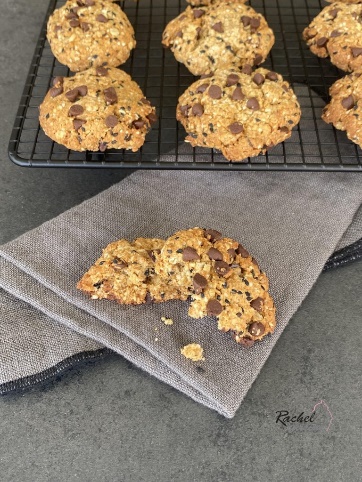 